Publicado en Madrid el 19/03/2021 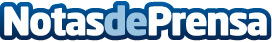 Lemotbulle recomienda 'vacunarse' contra el desconsuelo leyendo una poesía al díaLemotbulle celebra el Día Mundial de la Poesía (21 de marzo) repartiendo artefactos poéticos capaces de vencer la desesperanza y la sinrazónDatos de contacto:Valentina Lara634809352Nota de prensa publicada en: https://www.notasdeprensa.es/lemotbulle-recomienda-vacunarse-contra-el Categorias: Artes Visuales Literatura Sociedad http://www.notasdeprensa.es